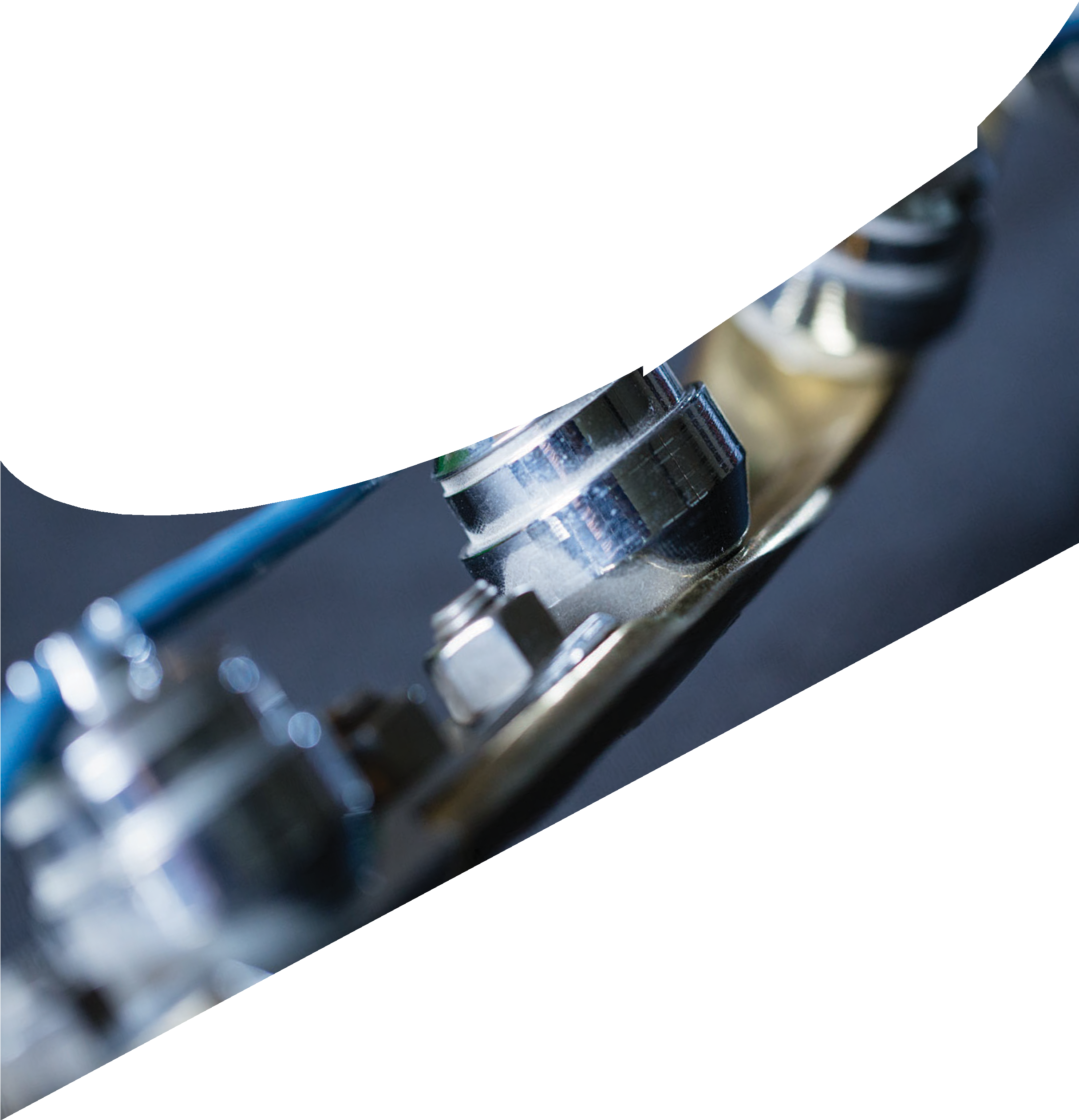 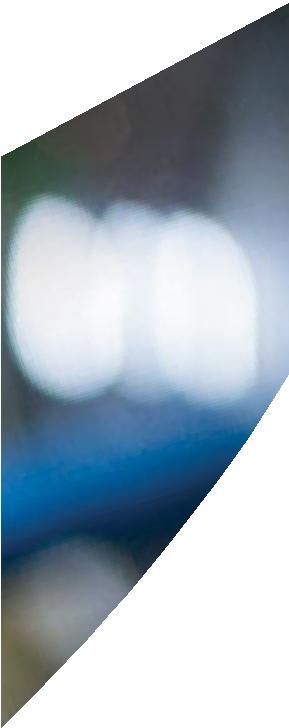 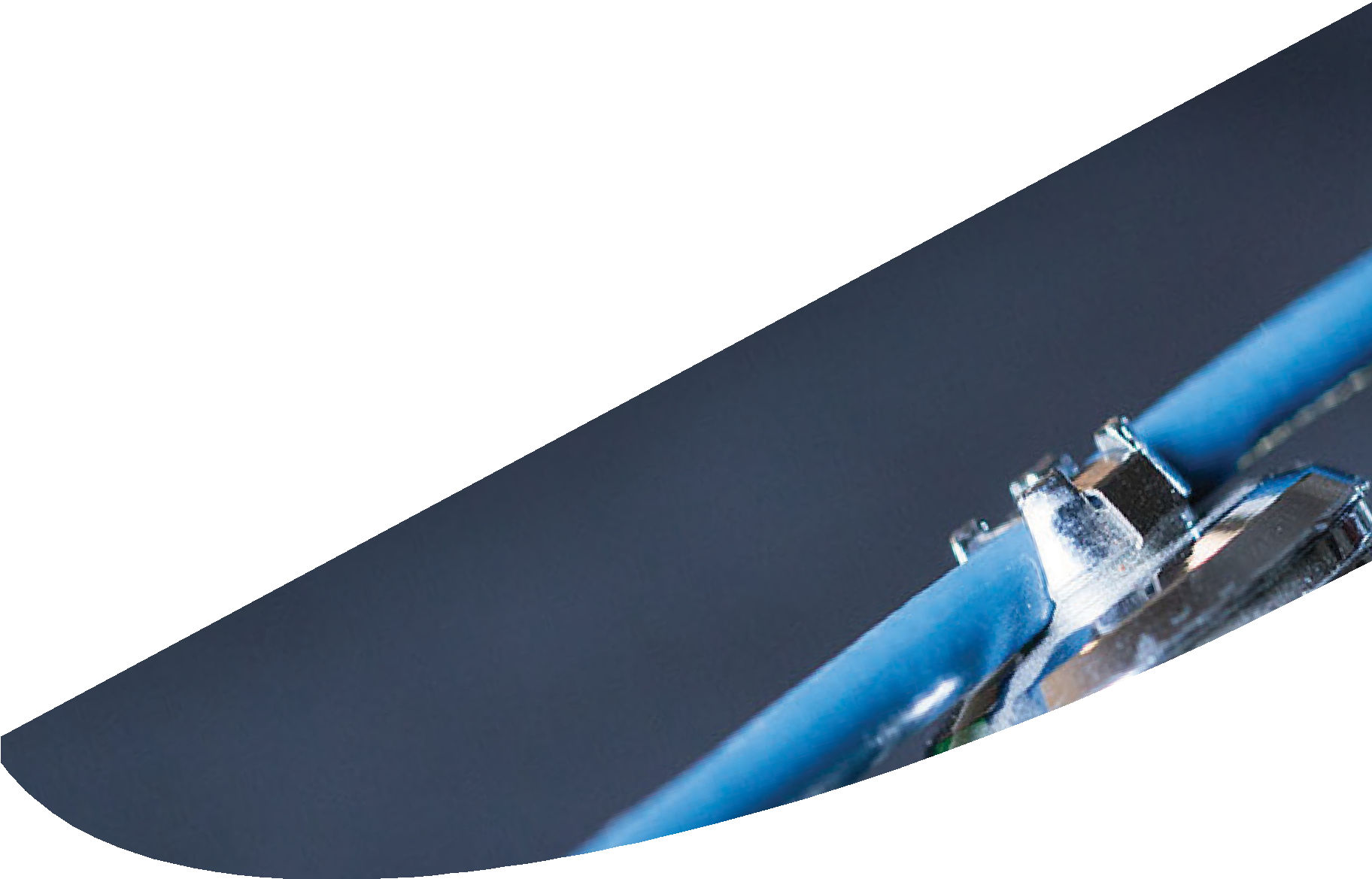 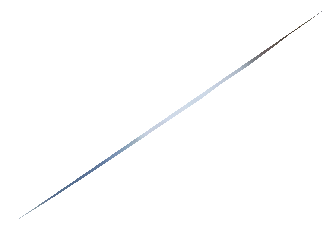 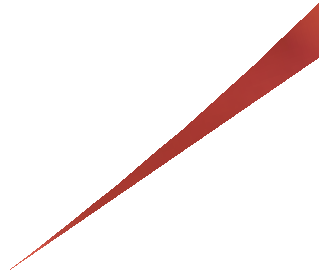 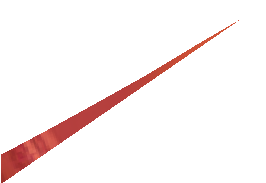 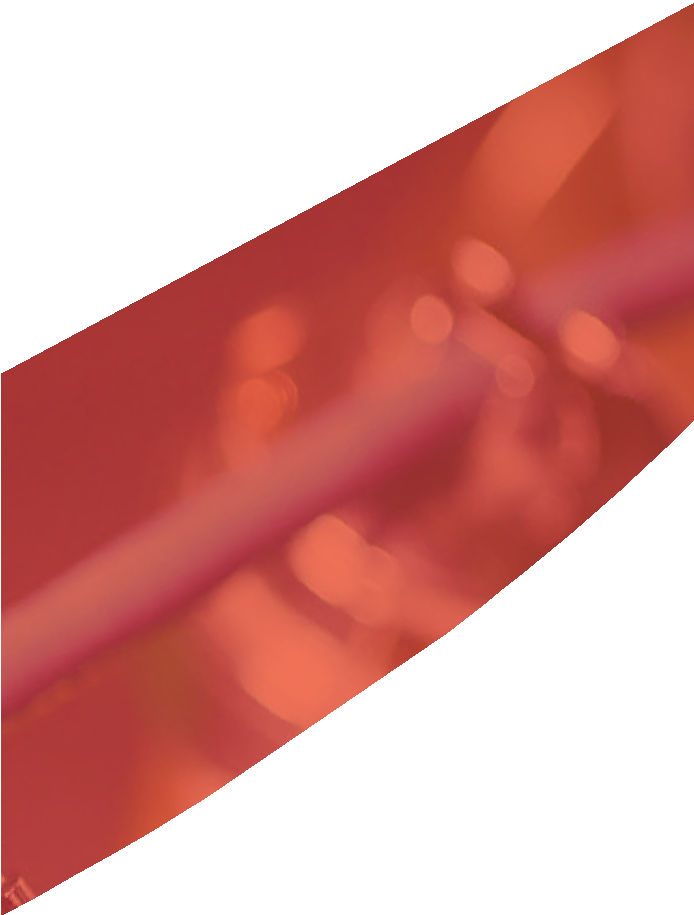 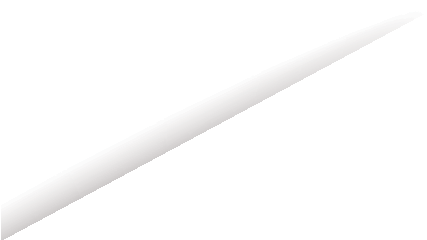 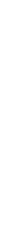 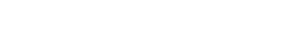 Asia Pacific Perforating SymposiumMARCH 19-20,2018Kuala Lumpur MalaysiaWelcome to APPS 2018 in Kuala Lumpur, Malaysia!You are invited to enjoy our technical program and take a moment to acknowledge our Sponsors, Presenters and Committee Members, who made this event posible.Thank you, Clint QuattlebaumJohn DavidsonAPPS 2018 Co-Chairs: Clint Quattlebaum- HalliburtonJohn Davidson - ConsultantAPPS 2018 Committee Members: Josh Lavery - Halliburton Nicholas Hendry- Shell Agung Cahyono - CorelabDaniel Pastor - Hunting Titan Kerry Daly - ExproSantosh Karunakaran - DynaEnergetics Chris Chalker - GeodynamicsAdil Al Busaidy - Schlumberger Yvonne Chung - Shell19:00 - 21:00	Dinner for Committee Members, Sponsors, and Presenters - Orchid & Dahlia8:00 - 9:00	RegistrationOpening SessionClint Quattlebaum9:00 - 9:15	Opening of Symposium9:15 - 9:30	Safety Moment9:30 - 9:45	Sponsor & Committee RecognitionOpening Speech: Malaysia Production Enhancement Landscape and Key9:45 - 10:15Challenges Wan A Aziz Wan Razali, Head of Production Technology, PETRONAS Malaysia Petroleum Management (MPM)10:15 - 11:00	Break11:00 - 11:30	Selection of perforation technique for brown fields: A novel approachVikash Kumar, ExproPropellant-Assisted stimulation treatment to overcome near wellbore damage,11:30 - 12:00successfully executed in INDIA, a Case StudyAditee Kulkarni, Baker Hughes a GE Company12:00 13:00	Lunch13:00 - 13:30	Recovery of Perforating Guns where the Explosives are Thermally OverexposedAlphie Wright, Hunting TitanCarbon Monoxide Hazards from Perforating During Plug and Abandonment13:30 - 14:0014:00 - 14:30OperationsBrenden Grove, HalliburtonIs Shelf Life a Safety Consideration? A Case History Related to recent TCP Problem IncidentsKerry Daly, Expro14:30 - 14:45	Break14:45 - 15:1515:15 - 15:45Perforating Vertical Smart Well Completions Using Tubing-Conveyed Perforating Gun Assemblies: Case HistoryJosh Lavery, HalliburtonAutonomous Initiation Systems – Eliminating the Risks Associated with Downhole ConveyanceAdam Dyess, Hunting Titan15:45 - 16:15	Real-time telemetric activation of slickline deployed perforating gunsJohn Creighton, Paradigm16:15 - 16:30	Break16:30 - 17:0017:00 - 17:30Shaped Charge Performance Evaluation Section IV - What is better Axial or Radial Flow?Joern Loehken, DynaEnergeticsSuccessful use of API Section-IV Testing to Select between Zinc and Steel Case Shaped Charges in a Dual Zone Cased Hole Gravel Pack Tubing-Conveyed Perforating Operation for a Gas Well: Case StudyMandeep Singh, Halliburton17:30 - 19:30	Advanced Analysis of Clean-up and Productivity from Perforated Rocks Using Computational Fluid Dynamics, Baker Hughes a GE CompanyMultiple Operators in Asia-Pacific Region Improve Asset Value by Leveraging Perforation, HalliburtonEffective parameters on Oil well perforator and perforating gun design Mahmood Taheri, DemicoA Flow Laboratory Study of an Enhanced Perforating System Designed for Well Stimulation, Baker Hughes a GE CompanyConfiguring Dynamic Underbalance to Achieve Perforation Tunnel Cleanup in a Gas Well at High Static Overbalance Conditions, HalliburtonAn Integrated Scientific Workflow Enables Successful Perforating Operations in Offshore Southeast Asia, Baker Hughes a GE Company8:00 - 9:00	Registration9:00 - 9:15	Opening Remarks John Davidson9:15 - 9:45	Advances in Detection of External Casing Cables During Perforating OperationsIain Maxted, Guardian Global Technologies Ltd9:45 - 10:15	Perforate or Stimulate?Izura Aripin, Petronas Carigali Sdn Bhd10:15 - 10:45	Crossflow May HIT Your Back!Cheryl Perng, Murphy Oil Corp10:45 - 11:00	Break11:00 - 11:3011:30 - 12:00Improving Existing Perforation Efficiency via Thru-Tubing Dynamic Underbalance Application in Offshore Field MalaysiaLester Tugung Michael, SchlumbergerValidation and Application of a Next-Generation Dynamic Event Simulator for Perforated CompletionsJim Gilliat, Baker Hughes a GE Company12:00 - 12:30	Closing Remarks12:30 - 13:30	Lunch - Serena Brasserie 	Explosives Safety	14:00	OTC Asia Opens at KLCCSponsors:Care labRESERVOIR □PTIMIZAT I□Nnam1csDynaEnergetics™HALLIBURTON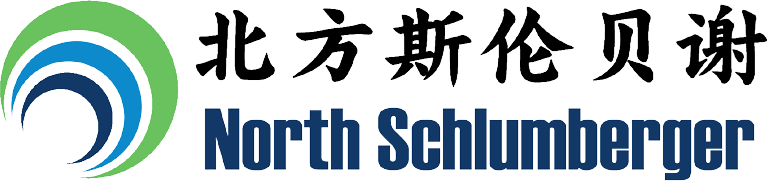 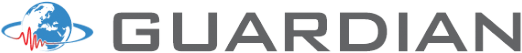 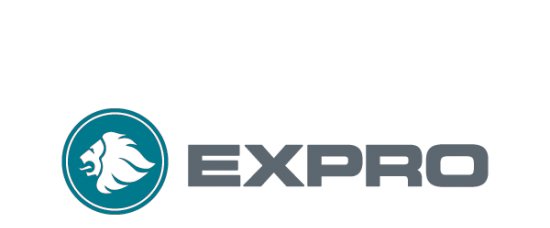    SILVER	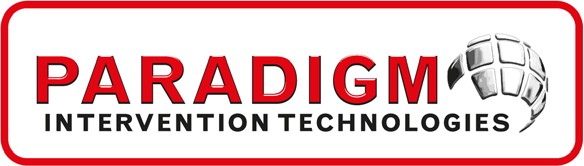 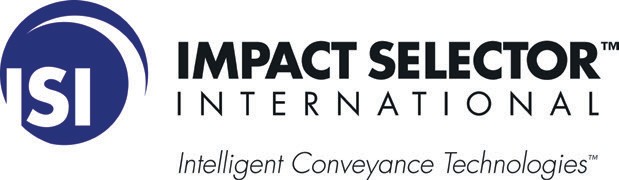 Agenda2018 Asia Pacific Perforating SymposiumSunday, March 18	Intercontinental Hotel, Kuala Lumpur, MalaysiaSunday, March 18	Intercontinental Hotel, Kuala Lumpur, MalaysiaAgenda2018 Asia Pacific Perforating SymposiumMonday, March 19	Junior Ballroom - Intercontinental Hotel, Kuala Lumpur, MalaysiaMonday, March 19	Junior Ballroom - Intercontinental Hotel, Kuala Lumpur, Malaysia